The first sample relates to the application for the certificate in Montana. Here, to apply for the certificate, we need to go online and search for the specific entity’s information page which has the link for the certificate of fact form. The process is quite simple:You have to first find the business entity homepage and fill in the blank space with your desired field name there.Your answer will bring forth all the related results. You will have to choose a particular unit’s name that suits your requirement.You will find a page now which will provide you with the Certificate of Fact along with other important related information in return of a small payment.In case if you want to search for more information before the payment, you might always go for it.Once the payment is done, you will get the certificate.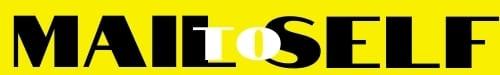 